Catholic Diocese of Auckland 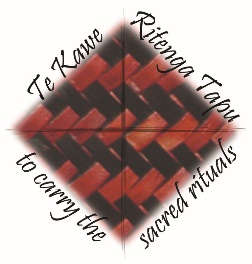 Liturgy Centre – Te Kawe Ritenga Tapu Music Suggestions for September 4th  – 25th  202223rd  – 26th  Ordinary TimeCatholic Diocese of Auckland Liturgy Centre – Te Kawe Ritenga Tapu Music Suggestions for September 4th  – 25th  202223rd  – 26th  Ordinary TimeCatholic Diocese of Auckland Liturgy Centre – Te Kawe Ritenga Tapu Music Suggestions for September 4th  – 25th  202223rd  – 26th  Ordinary TimeCatholic Diocese of Auckland Liturgy Centre – Te Kawe Ritenga Tapu Music Suggestions for September 4th  – 25th  202223rd  – 26th  Ordinary TimeCatholic Diocese of Auckland Liturgy Centre – Te Kawe Ritenga Tapu Music Suggestions for September 4th  – 25th  202223rd  – 26th  Ordinary TimeKaupapa Māori – Māori Dimension: Included in the terms of reference for the National Liturgy Office is “ensure the distinctive identity of the Catholic Church in Aotearoa New Zealand with its Māori dimension is present in the liturgy.” (NZCBC’s Terms of Reference for NLO 2015 1.2b.) Kaupapa Māori has been written to support this initiative. The 4th dimension of Kaupapa Māori, is Māori music, and the first priority it lists is to promote the use of Māori music where appropriate. Consider using a waiata (Māori song) listed below, in your parish over the next few weeks. Remember to give your people support to learn it.The Psalmist: “The psalmist, or cantor of the psalm, proclaims the Responsorial Psalm after the first reading and leads the gathered assembly in singing the refrain. The psalmist may also, when necessary, intone the Gospel Acclamation and verse.” Sing to The Lord; Music in Divine Worship: para 34National Liturgy Office: https://www.nlo.org.nz/Marian hymns can be used appropriately at the end of Mass, but not during Mass unless the day is a Marian feast Day.Suggested Mass Settings: In principle, select one mass setting and use it consistently for the parts of the Mass throughout a Liturgical Season. As the season of Ordinary time is very long, you might find it appropriate to use a different mass setting at times, though still important to use the mass setting in its entirety (i.e. the Gloria, Holy Holy, Memorial Acclamation etc. should be from the same musical setting).Suggested Mass Settings: In principle, select one mass setting and use it consistently for the parts of the Mass throughout a Liturgical Season. As the season of Ordinary time is very long, you might find it appropriate to use a different mass setting at times, though still important to use the mass setting in its entirety (i.e. the Gloria, Holy Holy, Memorial Acclamation etc. should be from the same musical setting).Suggested Mass Settings: In principle, select one mass setting and use it consistently for the parts of the Mass throughout a Liturgical Season. As the season of Ordinary time is very long, you might find it appropriate to use a different mass setting at times, though still important to use the mass setting in its entirety (i.e. the Gloria, Holy Holy, Memorial Acclamation etc. should be from the same musical setting).Suggested Mass Settings: In principle, select one mass setting and use it consistently for the parts of the Mass throughout a Liturgical Season. As the season of Ordinary time is very long, you might find it appropriate to use a different mass setting at times, though still important to use the mass setting in its entirety (i.e. the Gloria, Holy Holy, Memorial Acclamation etc. should be from the same musical setting).Suggested Mass Settings: In principle, select one mass setting and use it consistently for the parts of the Mass throughout a Liturgical Season. As the season of Ordinary time is very long, you might find it appropriate to use a different mass setting at times, though still important to use the mass setting in its entirety (i.e. the Gloria, Holy Holy, Memorial Acclamation etc. should be from the same musical setting).NZ Mass SettingsTrilingual chants of the Roman Missal - ICELMass of St Therese – Douglas MewsTe Miha MāoriMary Queen of Peace – Maria GuzzoHopetoun Mass – Chris SkinnerNZ Mass SettingsTrilingual chants of the Roman Missal - ICELMass of St Therese – Douglas MewsTe Miha MāoriMary Queen of Peace – Maria GuzzoHopetoun Mass – Chris SkinnerNZ Mass SettingsTrilingual chants of the Roman Missal - ICELMass of St Therese – Douglas MewsTe Miha MāoriMary Queen of Peace – Maria GuzzoHopetoun Mass – Chris SkinnerNZ Mass SettingsTrilingual chants of the Roman Missal - ICELMass of St Therese – Douglas MewsTe Miha MāoriMary Queen of Peace – Maria GuzzoHopetoun Mass – Chris SkinnerMass of St Francis – Paul Taylor (Australia)Mass of Creation – Marty Haugen (USA)Mass of Joy and Peace – Tony Alonso (USA)Mass of Christ the Saviour – Dan Schutte (USA)Heritage Mass – Owen Alstott (England)Abbreviations - Copyright licensing groups  OL – One Licence,  CCLI Christian Copyright Licensing Inc.  PD – Public DomainPublications SP-Sing Praise, AOV-As One Voice, STTL- Sing to The Lord, GA - Gather Australia, AA – Alleluia Aotearoa, KKM – Ko Ngā Karakia o Te Miha me Ngā Hīmene, COC Carol our Christmas (NZ), CWC2 Catholic Worship Book 2,  NH Ngā Hīmene Abbreviations - Copyright licensing groups  OL – One Licence,  CCLI Christian Copyright Licensing Inc.  PD – Public DomainPublications SP-Sing Praise, AOV-As One Voice, STTL- Sing to The Lord, GA - Gather Australia, AA – Alleluia Aotearoa, KKM – Ko Ngā Karakia o Te Miha me Ngā Hīmene, COC Carol our Christmas (NZ), CWC2 Catholic Worship Book 2,  NH Ngā Hīmene Abbreviations - Copyright licensing groups  OL – One Licence,  CCLI Christian Copyright Licensing Inc.  PD – Public DomainPublications SP-Sing Praise, AOV-As One Voice, STTL- Sing to The Lord, GA - Gather Australia, AA – Alleluia Aotearoa, KKM – Ko Ngā Karakia o Te Miha me Ngā Hīmene, COC Carol our Christmas (NZ), CWC2 Catholic Worship Book 2,  NH Ngā Hīmene Abbreviations - Copyright licensing groups  OL – One Licence,  CCLI Christian Copyright Licensing Inc.  PD – Public DomainPublications SP-Sing Praise, AOV-As One Voice, STTL- Sing to The Lord, GA - Gather Australia, AA – Alleluia Aotearoa, KKM – Ko Ngā Karakia o Te Miha me Ngā Hīmene, COC Carol our Christmas (NZ), CWC2 Catholic Worship Book 2,  NH Ngā Hīmene Abbreviations - Copyright licensing groups  OL – One Licence,  CCLI Christian Copyright Licensing Inc.  PD – Public DomainPublications SP-Sing Praise, AOV-As One Voice, STTL- Sing to The Lord, GA - Gather Australia, AA – Alleluia Aotearoa, KKM – Ko Ngā Karakia o Te Miha me Ngā Hīmene, COC Carol our Christmas (NZ), CWC2 Catholic Worship Book 2,  NH Ngā Hīmene 23rd  OrdinarySeptember 4th Day of Prayer for CreationSocial Justice WeekCreation SeasonEntrance AntiphonYou are just O Lord, and your judgement is right; treat your servant in accord with your merciful love.Communion AntiphonLike the deer that yearns for running streams, so my soul is yearning for you, my God; my soul is thirsting for God, the living God.Wisdom 9:13-18For who can learn the counsel of God? Or who can discern what the Lord wills?Psalm 90In every age O Lord, you have been our refuge.Philemon 9b-10, 12-17I am sending him, that is, my own heart, back to you.Luke 14:25-33Whoever does not carry the cross and follow me cannot be my disciple.E Te Ariki https://www.aucklandcatholic.org.nz/liturgy-prayer/waiata-music-2/He Hōnore - Nape Waaka  https://www.aucklandcatholic.org.nz/liturgy-prayer/waiata-music-2/Tama Ngākau Mārie SP 285 Ngā Hīmene 92, KKME Te Ariki https://www.aucklandcatholic.org.nz/liturgy-prayer/waiata-music-2/He Hōnore - Nape Waaka  https://www.aucklandcatholic.org.nz/liturgy-prayer/waiata-music-2/Tama Ngākau Mārie SP 285 Ngā Hīmene 92, KKM23rd  OrdinarySeptember 4th Day of Prayer for CreationSocial Justice WeekCreation SeasonEntrance AntiphonYou are just O Lord, and your judgement is right; treat your servant in accord with your merciful love.Communion AntiphonLike the deer that yearns for running streams, so my soul is yearning for you, my God; my soul is thirsting for God, the living God.Wisdom 9:13-18For who can learn the counsel of God? Or who can discern what the Lord wills?Psalm 90In every age O Lord, you have been our refuge.Philemon 9b-10, 12-17I am sending him, that is, my own heart, back to you.Luke 14:25-33Whoever does not carry the cross and follow me cannot be my disciple.All Are Welcome - Marty Haugen GC OL* 4All People that On Earth Do Dwell - W Kethe SP 84 AOV 1/25, Ga 533  PD OL* 92082 All The Ends Of The Earth - Bob Dufford AOV1/76 OL* 81394 Bring Forth The Kingdom - Marty Haugen AOV 2/4 OL* 00026Canticle Of The Sun - Marty Haugen AOV 1/3 OL 00725Come To Me all Who Labour - G Norbet SP 154, AOV 1/37 GA 228 OL* 96273As the Deer - Bob Hurd OL* 80176Grant to us O Lord a Heart Renewed - Charles Wesley & Lucien Deiss SP 103 OL* 50103He Waiata mo Laudato Si © 2020 Helen Fisher   SoundHow Shall I Call You - Robin Mann AOV 1/47 OL * 117681In Every Place where God is Praised - Carl Daw OL 101569Laudato Si © 1981 Damien Lundy Kevin Mayhew Publishing, Sheet  Music , Sound Lord you give the Great Commission © 1978 J Rowthorn, melodies Ode to Joy, Alleluia Sing to Jesus 33342Micah’s Theme - Anne Kelly GA 486 OL 56005 Hear what the Lord God asksMother Earth - J Courtney  PD tune Amazing Grace, words at the bottom of this pageO The Love of My Lord - Estelle White SP 255 (As Gentle as Silence) OL 67588Our Supper Invitation - Kevin Bates AOV 1/185 GA 202 OL* 5901930f67591Praise the Lord Let Earth Adore Him -Bach SP 265 PDRemain in My Love - C Willcock AOV 1/159 OL*81799Seek O Seek The Lord While He Is Near -J McAuley, R Connolly SP 277 OL 58f822e35ac9bSeek Ye First The Kingdom of God -Karen Lafferty AOV 1/48 CCLIServe you the Lord Heart filled with Gladness- Lucien Deiss SP 82 OL* 50169Spirit God of All Creation – PD Joe Grayland words at the bottom of this pageThe Fullness of God - Frank Andersen AOV 2/62 OL* 121923The Summons - John Bell GA 502 OL 5950acb7918c4Unless a Grain Of Wheat - Bernadette Farrell AOV 1/35 OL*80538We come to your Feast © Michael Joncas #00176 When I Needed A Neighbour - S Carter AOV 2/136 OL 5a8ffd027baacWhere Charity and Love Are God Abides - D Jillett & D Mews STTL 109Will you Come and Follow Me (The Summons) - John Bell GA 502 OL 5950acb7918c4Norman Habel Collection – Songs for celebrating with Creation All Are Welcome - Marty Haugen GC OL* 4All People that On Earth Do Dwell - W Kethe SP 84 AOV 1/25, Ga 533  PD OL* 92082 All The Ends Of The Earth - Bob Dufford AOV1/76 OL* 81394 Bring Forth The Kingdom - Marty Haugen AOV 2/4 OL* 00026Canticle Of The Sun - Marty Haugen AOV 1/3 OL 00725Come To Me all Who Labour - G Norbet SP 154, AOV 1/37 GA 228 OL* 96273As the Deer - Bob Hurd OL* 80176Grant to us O Lord a Heart Renewed - Charles Wesley & Lucien Deiss SP 103 OL* 50103He Waiata mo Laudato Si © 2020 Helen Fisher   SoundHow Shall I Call You - Robin Mann AOV 1/47 OL * 117681In Every Place where God is Praised - Carl Daw OL 101569Laudato Si © 1981 Damien Lundy Kevin Mayhew Publishing, Sheet  Music , Sound Lord you give the Great Commission © 1978 J Rowthorn, melodies Ode to Joy, Alleluia Sing to Jesus 33342Micah’s Theme - Anne Kelly GA 486 OL 56005 Hear what the Lord God asksMother Earth - J Courtney  PD tune Amazing Grace, words at the bottom of this pageO The Love of My Lord - Estelle White SP 255 (As Gentle as Silence) OL 67588Our Supper Invitation - Kevin Bates AOV 1/185 GA 202 OL* 5901930f67591Praise the Lord Let Earth Adore Him -Bach SP 265 PDRemain in My Love - C Willcock AOV 1/159 OL*81799Seek O Seek The Lord While He Is Near -J McAuley, R Connolly SP 277 OL 58f822e35ac9bSeek Ye First The Kingdom of God -Karen Lafferty AOV 1/48 CCLIServe you the Lord Heart filled with Gladness- Lucien Deiss SP 82 OL* 50169Spirit God of All Creation – PD Joe Grayland words at the bottom of this pageThe Fullness of God - Frank Andersen AOV 2/62 OL* 121923The Summons - John Bell GA 502 OL 5950acb7918c4Unless a Grain Of Wheat - Bernadette Farrell AOV 1/35 OL*80538We come to your Feast © Michael Joncas #00176 When I Needed A Neighbour - S Carter AOV 2/136 OL 5a8ffd027baacWhere Charity and Love Are God Abides - D Jillett & D Mews STTL 109Will you Come and Follow Me (The Summons) - John Bell GA 502 OL 5950acb7918c4Norman Habel Collection – Songs for celebrating with Creation 24th  OrdinarySeptember 11th Māori Language WeekCreation SeasonEntrance AntiphonGive peace, O Lord, to those who wait for you, that your prophets be found true. Hear the prayers of your servant, and of your people Israel.Communion AntiphonHow precious is your mercy, O God! The children of men seek shelter in the shadow of your wings.Exodus 32:7-11,13-14And the Lord changed his mind about the disaster that he planned to bring on his people.Psalm 51I will rise and go to my Father1 Timothy 1:12-17I am grateful to the Lord Jesus Christ who has strengthened me.Luke 15:1-32Just so, I tell you, there will be more joy in heaven over one sinner who repents than over 99 righteous persons who need no repentance.E Te Ariki https://www.aucklandcatholic.org.nz/liturgy-prayer/waiata-music-2/He Hōnore - Nape Waaka  https://www.aucklandcatholic.org.nz/liturgy-prayer/waiata-music-2/Tama Ngākau Mārie SP 285 Ngā Hīmene 92, KKME Te Ariki https://www.aucklandcatholic.org.nz/liturgy-prayer/waiata-music-2/He Hōnore - Nape Waaka  https://www.aucklandcatholic.org.nz/liturgy-prayer/waiata-music-2/Tama Ngākau Mārie SP 285 Ngā Hīmene 92, KKM24th  OrdinarySeptember 11th Māori Language WeekCreation SeasonEntrance AntiphonGive peace, O Lord, to those who wait for you, that your prophets be found true. Hear the prayers of your servant, and of your people Israel.Communion AntiphonHow precious is your mercy, O God! The children of men seek shelter in the shadow of your wings.Exodus 32:7-11,13-14And the Lord changed his mind about the disaster that he planned to bring on his people.Psalm 51I will rise and go to my Father1 Timothy 1:12-17I am grateful to the Lord Jesus Christ who has strengthened me.Luke 15:1-32Just so, I tell you, there will be more joy in heaven over one sinner who repents than over 99 righteous persons who need no repentance.Māori Language Week beginsAll Are Welcome - Marty Haugen GC OL* 4All Creatures Of Our God And King - Francis of Assisi; tr. by Draper SP 120 PDAll The Ends Of The Earth - Bob Dufford AOV1/76 OL* 81394 All You works of God - Marty Haugen AOV 1/19 OL* 00013 And Now O Father Mindful Of Thy Love - Orlando Gibbons, William Bright SP 127 CCLIBe Reconciled As One - Christopher Wilcock AOV 1/162 OL* 80331Be Still My Soul- J Sibelius, Text K von Schlegel, J Borthwick  SP 143 PD OL* 95169Behold, I Make All Things New AOV 2/85 OL 5950abe9b2af4Blest be the Lord - Dan Schutte AOV 1/179 OL* 80678 Bread Broken wine Shared - Robyn Horner AOV 2/155 OL 59028e037ae43 Come to Me all Who Labour - G Norbet SP 154, AOV 1/37 GA 228 OL* 96273 Come To Set Us Free - B Farrell, AOV 1/39 GA 277 OL* 81520Come to The Water - Frank Andersen AOV 1/74, GA 403 OL * 118457Create A New Heart – M Mangan OL 126413Eagle's Wings - Frank Andersen OL 125617Feed us now - R Mann AOV 2/93 OL 117663Gather Us In - Marty Haugen AOV 1/12 OL* 31 Grant to us O Lord a Heart Renewed - Charles Wesley & Lucien Deiss SP 103 OL* 50103Hail Redeemer - Patrick Brennan SP 184 OL* 80905 He Waiata mo Laudato Si © 2020 Helen Fisher   SoundHelp Me Know Your Ways - Michael Mangan OL 126447Hosea - Gregory Norbet AOV 1/30 OL* 90668 How Shall I Call You - Robin Mann AOV 1/47 OL * 117681If Anyone Serves Me - Robert E Kreutz SP 99Laudato Si © 1981 Damien Lundy Kevin Mayhew Publishing, Sheet  Music , Sound Mother Earth - J Courtney  PD tune Amazing Grace, words at the bottom of this pageO Healing Light of Christ -C Landry OL* 83473Praise God from Whom all Blessings Flow - Thomas Ken AOV 1/10 PD OL*96892Sing A New Song - Dan Schutte AOV 1/80 OL*80487Spirit God of All Creation – PD Joe Grayland words at the bottom of this pageTo Be Your Bread Now - David Haas AOV 1/65 OL*81360We Remember- Marty Haugen AOV 1/81 OL*00179(Psalm) Yes, I shall Arise and Return to my Father -L Deiss STTL 111, SP 102 OL*50152Norman Habel Collection – Songs for celebrating with CreationMāori Language Week beginsAll Are Welcome - Marty Haugen GC OL* 4All Creatures Of Our God And King - Francis of Assisi; tr. by Draper SP 120 PDAll The Ends Of The Earth - Bob Dufford AOV1/76 OL* 81394 All You works of God - Marty Haugen AOV 1/19 OL* 00013 And Now O Father Mindful Of Thy Love - Orlando Gibbons, William Bright SP 127 CCLIBe Reconciled As One - Christopher Wilcock AOV 1/162 OL* 80331Be Still My Soul- J Sibelius, Text K von Schlegel, J Borthwick  SP 143 PD OL* 95169Behold, I Make All Things New AOV 2/85 OL 5950abe9b2af4Blest be the Lord - Dan Schutte AOV 1/179 OL* 80678 Bread Broken wine Shared - Robyn Horner AOV 2/155 OL 59028e037ae43 Come to Me all Who Labour - G Norbet SP 154, AOV 1/37 GA 228 OL* 96273 Come To Set Us Free - B Farrell, AOV 1/39 GA 277 OL* 81520Come to The Water - Frank Andersen AOV 1/74, GA 403 OL * 118457Create A New Heart – M Mangan OL 126413Eagle's Wings - Frank Andersen OL 125617Feed us now - R Mann AOV 2/93 OL 117663Gather Us In - Marty Haugen AOV 1/12 OL* 31 Grant to us O Lord a Heart Renewed - Charles Wesley & Lucien Deiss SP 103 OL* 50103Hail Redeemer - Patrick Brennan SP 184 OL* 80905 He Waiata mo Laudato Si © 2020 Helen Fisher   SoundHelp Me Know Your Ways - Michael Mangan OL 126447Hosea - Gregory Norbet AOV 1/30 OL* 90668 How Shall I Call You - Robin Mann AOV 1/47 OL * 117681If Anyone Serves Me - Robert E Kreutz SP 99Laudato Si © 1981 Damien Lundy Kevin Mayhew Publishing, Sheet  Music , Sound Mother Earth - J Courtney  PD tune Amazing Grace, words at the bottom of this pageO Healing Light of Christ -C Landry OL* 83473Praise God from Whom all Blessings Flow - Thomas Ken AOV 1/10 PD OL*96892Sing A New Song - Dan Schutte AOV 1/80 OL*80487Spirit God of All Creation – PD Joe Grayland words at the bottom of this pageTo Be Your Bread Now - David Haas AOV 1/65 OL*81360We Remember- Marty Haugen AOV 1/81 OL*00179(Psalm) Yes, I shall Arise and Return to my Father -L Deiss STTL 111, SP 102 OL*50152Norman Habel Collection – Songs for celebrating with Creation25th  OrdinarySeptember 18th Creation SeasonEntrance AntiphonI am the salvation of the people says the Lord. Should they cry to me in any distress, I will hear them, and I will be their Lord forever.Communion AntiphonYou have laid down your precepts to be carefully kept; may my ways be firm in keeping your statutes.Amos 8:4-7Hear this, you that trample on the needy, and bring to ruin the poor of the land.Psalm 113Praise the Lord who lifts up the poor.1 Timothy 2:1-7My dearly beloved, I urge that supplications, prayers intercession, and thanksgiving be made for everyone.Luke 16:1-13There was a rich man who had a manager, and charges were brought to him and the manager was squandering his property.E Te Ariki https://www.aucklandcatholic.org.nz/liturgy-prayer/waiata-music-2/He Hōnore - Nape Waaka  https://www.aucklandcatholic.org.nz/liturgy-prayer/waiata-music-2/Tama Ngākau Mārie SP 285 Ngā Hīmene 92, KKME Te Ariki https://www.aucklandcatholic.org.nz/liturgy-prayer/waiata-music-2/He Hōnore - Nape Waaka  https://www.aucklandcatholic.org.nz/liturgy-prayer/waiata-music-2/Tama Ngākau Mārie SP 285 Ngā Hīmene 92, KKM25th  OrdinarySeptember 18th Creation SeasonEntrance AntiphonI am the salvation of the people says the Lord. Should they cry to me in any distress, I will hear them, and I will be their Lord forever.Communion AntiphonYou have laid down your precepts to be carefully kept; may my ways be firm in keeping your statutes.Amos 8:4-7Hear this, you that trample on the needy, and bring to ruin the poor of the land.Psalm 113Praise the Lord who lifts up the poor.1 Timothy 2:1-7My dearly beloved, I urge that supplications, prayers intercession, and thanksgiving be made for everyone.Luke 16:1-13There was a rich man who had a manager, and charges were brought to him and the manager was squandering his property. Act Justly - T Watts M O'Brien AOV 1/50 OL* 5901930fa7f4c All Are Welcome - Marty Haugen GC OL* 4All People that On Earth Do Dwell - W Kethe SP 84 AOV 1/25, Ga 533  PD OL* 92082 Be Reconciled As One - Christopher Wilcock AOV 1/162 OL* 80331Bread for the world Broken  - Christopher Walker AOV 1/60 OL* 80991 Bring Forth The Kingdom - Marty Haugen AOV 2/4 OL* 00026Create A New Heart – M Mangan OL 126413From Heaven You Came / The Servant King-G Kendrick AOV 2/77 CCLIGather Your People O Lord - B Hurd AOV 1/71 OL* 81276He Waiata mo Laudato Si © 2020 Helen Fisher   SoundHelp Me Know Your Ways - Michael Mangan OL 126447 Hosea - Gregory Norbet AOV 1/30 OL* 90668I Have Loved You – M Joncas GA 402 AOV 1/126 OL* 80636In Every Place where God is Praised - Carl Daw OL 101569In the Breaking of the Bread - Bob Hurd AOV 1/58  OL* 81739Isaiah 49 - Carey Landry AOV 1/89 OL* 81299Jesu Jesu fill us with your love - Tom Colvin, Charles H. Webb OL* 00047Like A Shepherd -R Dufford AOV 1/160 OL* 80672Lord You Know That My Heart Is Not Proud - Lucien Deiss SP 95 (See My Soul is Longing) OL * 50174Laudato Si © 1981 Damien Lundy Kevin Mayhew Publishing, Sheet  Music , Sound Make me a Chanel / Prayer of St Francis - S Temple SP 221, AOV 2/126 OL* 80478Micah’s Theme - Anne Kelly GA 486 OL 56005 (Hear what the Lord God asks)Mother Earth - J Courtney  PD tune Amazing Grace, words at the bottom of this pageO God You Search Me and you Know Me- Bernadette Farrell AOV 2/31 OL*80099 Praise the Lord Ye Heavens Adore Him - Haydn SP 100 PD OL*97170Remain In My Love - C Willcock AOV 1/159 OL*81799Spirit God of All Creation – PD Joe Grayland words at the bottom of this pageStrong and Constant - Frank Andersen AOV 1/110 OL* 119103The Cry of the Poor - J Foley AOV 1/83 OL* 80686Transfigure us O Lord Bob Hurd OL*86676Will you Love Me -Brian Boniwell AOV1/40 OL*3fd2260141baff86Walk humbly with your God -Marilla Ness Norman Habel Collection – Songs for celebrating with Creation Act Justly - T Watts M O'Brien AOV 1/50 OL* 5901930fa7f4c All Are Welcome - Marty Haugen GC OL* 4All People that On Earth Do Dwell - W Kethe SP 84 AOV 1/25, Ga 533  PD OL* 92082 Be Reconciled As One - Christopher Wilcock AOV 1/162 OL* 80331Bread for the world Broken  - Christopher Walker AOV 1/60 OL* 80991 Bring Forth The Kingdom - Marty Haugen AOV 2/4 OL* 00026Create A New Heart – M Mangan OL 126413From Heaven You Came / The Servant King-G Kendrick AOV 2/77 CCLIGather Your People O Lord - B Hurd AOV 1/71 OL* 81276He Waiata mo Laudato Si © 2020 Helen Fisher   SoundHelp Me Know Your Ways - Michael Mangan OL 126447 Hosea - Gregory Norbet AOV 1/30 OL* 90668I Have Loved You – M Joncas GA 402 AOV 1/126 OL* 80636In Every Place where God is Praised - Carl Daw OL 101569In the Breaking of the Bread - Bob Hurd AOV 1/58  OL* 81739Isaiah 49 - Carey Landry AOV 1/89 OL* 81299Jesu Jesu fill us with your love - Tom Colvin, Charles H. Webb OL* 00047Like A Shepherd -R Dufford AOV 1/160 OL* 80672Lord You Know That My Heart Is Not Proud - Lucien Deiss SP 95 (See My Soul is Longing) OL * 50174Laudato Si © 1981 Damien Lundy Kevin Mayhew Publishing, Sheet  Music , Sound Make me a Chanel / Prayer of St Francis - S Temple SP 221, AOV 2/126 OL* 80478Micah’s Theme - Anne Kelly GA 486 OL 56005 (Hear what the Lord God asks)Mother Earth - J Courtney  PD tune Amazing Grace, words at the bottom of this pageO God You Search Me and you Know Me- Bernadette Farrell AOV 2/31 OL*80099 Praise the Lord Ye Heavens Adore Him - Haydn SP 100 PD OL*97170Remain In My Love - C Willcock AOV 1/159 OL*81799Spirit God of All Creation – PD Joe Grayland words at the bottom of this pageStrong and Constant - Frank Andersen AOV 1/110 OL* 119103The Cry of the Poor - J Foley AOV 1/83 OL* 80686Transfigure us O Lord Bob Hurd OL*86676Will you Love Me -Brian Boniwell AOV1/40 OL*3fd2260141baff86Walk humbly with your God -Marilla Ness Norman Habel Collection – Songs for celebrating with Creation26th  OrdinarySeptember 25th Creation SeasonEntrance AntiphonAll that you have done to us, O Lord, you have done with true judgement, for we have sinned against you and not obeyed your commandments. But give glory to your name and deal with us according to the bounty of your mercy.Communion AntiphonRemember your word to your servant, O Lord, by which you have given me hope. This is my comfort when I am brought low.Amos 6:1a,4-7Alas for those who are at ease in Zion.Psalm 146Praise the Lord my soul.1 Timothy 6:11-16Pursue righteousness, godliness, faith, love, endurance, gentlenessLuke 16:19-31There was a rich man who was dressed in purple and fine linen and who feasted sumptuously every day. And at his gate lay a poor man named Lazarus, covered with sores, who longed to satisfy his hunger with what fell from the rich man’s table.E Te Ariki https://www.aucklandcatholic.org.nz/liturgy-prayer/waiata-music-2/He Hōnore - Nape Waaka  https://www.aucklandcatholic.org.nz/liturgy-prayer/waiata-music-2/Tama Ngākau Mārie SP 285 Ngā Hīmene 92, KKME Te Ariki https://www.aucklandcatholic.org.nz/liturgy-prayer/waiata-music-2/He Hōnore - Nape Waaka  https://www.aucklandcatholic.org.nz/liturgy-prayer/waiata-music-2/Tama Ngākau Mārie SP 285 Ngā Hīmene 92, KKM26th  OrdinarySeptember 25th Creation SeasonEntrance AntiphonAll that you have done to us, O Lord, you have done with true judgement, for we have sinned against you and not obeyed your commandments. But give glory to your name and deal with us according to the bounty of your mercy.Communion AntiphonRemember your word to your servant, O Lord, by which you have given me hope. This is my comfort when I am brought low.Amos 6:1a,4-7Alas for those who are at ease in Zion.Psalm 146Praise the Lord my soul.1 Timothy 6:11-16Pursue righteousness, godliness, faith, love, endurance, gentlenessLuke 16:19-31There was a rich man who was dressed in purple and fine linen and who feasted sumptuously every day. And at his gate lay a poor man named Lazarus, covered with sores, who longed to satisfy his hunger with what fell from the rich man’s table.Come to The Feast - Marty Haugen  AOV 1/151 OL* 02360Gather Your People O Lord - B Hurd AOV 1/71 OL* 81276He Waiata mo Laudato Si © 2020 Helen Fisher   SoundHoly God We Praise Thy Name SP 194 OL* 83990In Every Place where God is Praised - Carl Daw OL 101569Jesus you are Bread for us - Christopher Walker AOV 1/42 OL* 80313Laudato Si © 1981 Damien Lundy Kevin Mayhew Publishing, Sheet  Music , Sound Love Divine All Loves Excelling - C Wesley SP 220 OL * 84255Micah’s Theme - Anne Kelly GA 486 OL 56005 Hear then what your God asks of you Mother Earth - J Courtney  PD tune Amazing Grace, words at the bottom of this pageNow as We Gather - E Castillo OL* 81742O God You Search Me and you Know Me- Bernadette Farrell AOV 2/31 OL*80099One Bread One Body - John Foley AOV 1/129 OL*80673Our Supper Invitation - Kevin Bates AOV 1/185 GA 202 OL* 5901930f67591Praise the Lord Let Earth Adore Him -Bach SP 265 PDSeek Ye First the Kingdom of God -Karen Lafferty AOV 1/48 CCLISend Us as Your Blessing Lord - C Walker AOV 1/181 OL*80568Song for Human Rights - Shirley Murray AOV 2/135 CCLI (tune, Bread of Heaven)Spirit Come Transform Us - G Norbet AOV 1/96 OL*81176Spirit God of All Creation – PD Joe Grayland words at the bottom of this pageTable of Plenty - Dan Schutte AOV 2/20 OL*81349The Cry of the Poor - J Foley AOV 1/83 OL* 80686This is my Commandment PDWe Find You Lord In Others Need -Giles Ambrose STTL 123We Remember- Marty Haugen AOV 1/81 OL*00179When I Needed A Neighbour - S Carter AOV 2/136 OL 5a8ffd027baacWhere Charity and Love Are God Abides - D Jillett & D Mews STTL 109Who will Speak - M Haugen AOV 2/102 OL*00637Will you Come and Follow Me (The Summons) - John Bell GA 502 OL 5950acb7918c4Will you Love Me -Brian Boniwell AOV1/40 OL*3fd2260141baff86You Are Near O Lord - Dan Schutte AOV 1/112 OL*80528Norman Habel Collection – Songs for celebrating with CreationCome to The Feast - Marty Haugen  AOV 1/151 OL* 02360Gather Your People O Lord - B Hurd AOV 1/71 OL* 81276He Waiata mo Laudato Si © 2020 Helen Fisher   SoundHoly God We Praise Thy Name SP 194 OL* 83990In Every Place where God is Praised - Carl Daw OL 101569Jesus you are Bread for us - Christopher Walker AOV 1/42 OL* 80313Laudato Si © 1981 Damien Lundy Kevin Mayhew Publishing, Sheet  Music , Sound Love Divine All Loves Excelling - C Wesley SP 220 OL * 84255Micah’s Theme - Anne Kelly GA 486 OL 56005 Hear then what your God asks of you Mother Earth - J Courtney  PD tune Amazing Grace, words at the bottom of this pageNow as We Gather - E Castillo OL* 81742O God You Search Me and you Know Me- Bernadette Farrell AOV 2/31 OL*80099One Bread One Body - John Foley AOV 1/129 OL*80673Our Supper Invitation - Kevin Bates AOV 1/185 GA 202 OL* 5901930f67591Praise the Lord Let Earth Adore Him -Bach SP 265 PDSeek Ye First the Kingdom of God -Karen Lafferty AOV 1/48 CCLISend Us as Your Blessing Lord - C Walker AOV 1/181 OL*80568Song for Human Rights - Shirley Murray AOV 2/135 CCLI (tune, Bread of Heaven)Spirit Come Transform Us - G Norbet AOV 1/96 OL*81176Spirit God of All Creation – PD Joe Grayland words at the bottom of this pageTable of Plenty - Dan Schutte AOV 2/20 OL*81349The Cry of the Poor - J Foley AOV 1/83 OL* 80686This is my Commandment PDWe Find You Lord In Others Need -Giles Ambrose STTL 123We Remember- Marty Haugen AOV 1/81 OL*00179When I Needed A Neighbour - S Carter AOV 2/136 OL 5a8ffd027baacWhere Charity and Love Are God Abides - D Jillett & D Mews STTL 109Who will Speak - M Haugen AOV 2/102 OL*00637Will you Come and Follow Me (The Summons) - John Bell GA 502 OL 5950acb7918c4Will you Love Me -Brian Boniwell AOV1/40 OL*3fd2260141baff86You Are Near O Lord - Dan Schutte AOV 1/112 OL*80528Norman Habel Collection – Songs for celebrating with Creation26th  OrdinarySeptember 25th Creation SeasonEntrance AntiphonAll that you have done to us, O Lord, you have done with true judgement, for we have sinned against you and not obeyed your commandments. But give glory to your name and deal with us according to the bounty of your mercy.Communion AntiphonRemember your word to your servant, O Lord, by which you have given me hope. This is my comfort when I am brought low.Amos 6:1a,4-7Alas for those who are at ease in Zion.Psalm 146Praise the Lord my soul.1 Timothy 6:11-16Pursue righteousness, godliness, faith, love, endurance, gentlenessLuke 16:19-31There was a rich man who was dressed in purple and fine linen and who feasted sumptuously every day. And at his gate lay a poor man named Lazarus, covered with sores, who longed to satisfy his hunger with what fell from the rich man’s table.Come to The Feast - Marty Haugen  AOV 1/151 OL* 02360Gather Your People O Lord - B Hurd AOV 1/71 OL* 81276He Waiata mo Laudato Si © 2020 Helen Fisher   SoundHoly God We Praise Thy Name SP 194 OL* 83990In Every Place where God is Praised - Carl Daw OL 101569Jesus you are Bread for us - Christopher Walker AOV 1/42 OL* 80313Laudato Si © 1981 Damien Lundy Kevin Mayhew Publishing, Sheet  Music , Sound Love Divine All Loves Excelling - C Wesley SP 220 OL * 84255Micah’s Theme - Anne Kelly GA 486 OL 56005 Hear then what your God asks of you Mother Earth - J Courtney  PD tune Amazing Grace, words at the bottom of this pageNow as We Gather - E Castillo OL* 81742O God You Search Me and you Know Me- Bernadette Farrell AOV 2/31 OL*80099One Bread One Body - John Foley AOV 1/129 OL*80673Our Supper Invitation - Kevin Bates AOV 1/185 GA 202 OL* 5901930f67591Praise the Lord Let Earth Adore Him -Bach SP 265 PDSeek Ye First the Kingdom of God -Karen Lafferty AOV 1/48 CCLISend Us as Your Blessing Lord - C Walker AOV 1/181 OL*80568Song for Human Rights - Shirley Murray AOV 2/135 CCLI (tune, Bread of Heaven)Spirit Come Transform Us - G Norbet AOV 1/96 OL*81176Spirit God of All Creation – PD Joe Grayland words at the bottom of this pageTable of Plenty - Dan Schutte AOV 2/20 OL*81349The Cry of the Poor - J Foley AOV 1/83 OL* 80686This is my Commandment PDWe Find You Lord In Others Need -Giles Ambrose STTL 123We Remember- Marty Haugen AOV 1/81 OL*00179When I Needed A Neighbour - S Carter AOV 2/136 OL 5a8ffd027baacWhere Charity and Love Are God Abides - D Jillett & D Mews STTL 109Who will Speak - M Haugen AOV 2/102 OL*00637Will you Come and Follow Me (The Summons) - John Bell GA 502 OL 5950acb7918c4Will you Love Me -Brian Boniwell AOV1/40 OL*3fd2260141baff86You Are Near O Lord - Dan Schutte AOV 1/112 OL*80528Norman Habel Collection – Songs for celebrating with CreationCome to The Feast - Marty Haugen  AOV 1/151 OL* 02360Gather Your People O Lord - B Hurd AOV 1/71 OL* 81276He Waiata mo Laudato Si © 2020 Helen Fisher   SoundHoly God We Praise Thy Name SP 194 OL* 83990In Every Place where God is Praised - Carl Daw OL 101569Jesus you are Bread for us - Christopher Walker AOV 1/42 OL* 80313Laudato Si © 1981 Damien Lundy Kevin Mayhew Publishing, Sheet  Music , Sound Love Divine All Loves Excelling - C Wesley SP 220 OL * 84255Micah’s Theme - Anne Kelly GA 486 OL 56005 Hear then what your God asks of you Mother Earth - J Courtney  PD tune Amazing Grace, words at the bottom of this pageNow as We Gather - E Castillo OL* 81742O God You Search Me and you Know Me- Bernadette Farrell AOV 2/31 OL*80099One Bread One Body - John Foley AOV 1/129 OL*80673Our Supper Invitation - Kevin Bates AOV 1/185 GA 202 OL* 5901930f67591Praise the Lord Let Earth Adore Him -Bach SP 265 PDSeek Ye First the Kingdom of God -Karen Lafferty AOV 1/48 CCLISend Us as Your Blessing Lord - C Walker AOV 1/181 OL*80568Song for Human Rights - Shirley Murray AOV 2/135 CCLI (tune, Bread of Heaven)Spirit Come Transform Us - G Norbet AOV 1/96 OL*81176Spirit God of All Creation – PD Joe Grayland words at the bottom of this pageTable of Plenty - Dan Schutte AOV 2/20 OL*81349The Cry of the Poor - J Foley AOV 1/83 OL* 80686This is my Commandment PDWe Find You Lord In Others Need -Giles Ambrose STTL 123We Remember- Marty Haugen AOV 1/81 OL*00179When I Needed A Neighbour - S Carter AOV 2/136 OL 5a8ffd027baacWhere Charity and Love Are God Abides - D Jillett & D Mews STTL 109Who will Speak - M Haugen AOV 2/102 OL*00637Will you Come and Follow Me (The Summons) - John Bell GA 502 OL 5950acb7918c4Will you Love Me -Brian Boniwell AOV1/40 OL*3fd2260141baff86You Are Near O Lord - Dan Schutte AOV 1/112 OL*80528Norman Habel Collection – Songs for celebrating with Creation26th  OrdinarySeptember 25th Creation SeasonEntrance AntiphonAll that you have done to us, O Lord, you have done with true judgement, for we have sinned against you and not obeyed your commandments. But give glory to your name and deal with us according to the bounty of your mercy.Communion AntiphonRemember your word to your servant, O Lord, by which you have given me hope. This is my comfort when I am brought low.Amos 6:1a,4-7Alas for those who are at ease in Zion.Psalm 146Praise the Lord my soul.1 Timothy 6:11-16Pursue righteousness, godliness, faith, love, endurance, gentlenessLuke 16:19-31There was a rich man who was dressed in purple and fine linen and who feasted sumptuously every day. And at his gate lay a poor man named Lazarus, covered with sores, who longed to satisfy his hunger with what fell from the rich man’s table.Come to The Feast - Marty Haugen  AOV 1/151 OL* 02360Gather Your People O Lord - B Hurd AOV 1/71 OL* 81276He Waiata mo Laudato Si © 2020 Helen Fisher   SoundHoly God We Praise Thy Name SP 194 OL* 83990In Every Place where God is Praised - Carl Daw OL 101569Jesus you are Bread for us - Christopher Walker AOV 1/42 OL* 80313Laudato Si © 1981 Damien Lundy Kevin Mayhew Publishing, Sheet  Music , Sound Love Divine All Loves Excelling - C Wesley SP 220 OL * 84255Micah’s Theme - Anne Kelly GA 486 OL 56005 Hear then what your God asks of you Mother Earth - J Courtney  PD tune Amazing Grace, words at the bottom of this pageNow as We Gather - E Castillo OL* 81742O God You Search Me and you Know Me- Bernadette Farrell AOV 2/31 OL*80099One Bread One Body - John Foley AOV 1/129 OL*80673Our Supper Invitation - Kevin Bates AOV 1/185 GA 202 OL* 5901930f67591Praise the Lord Let Earth Adore Him -Bach SP 265 PDSeek Ye First the Kingdom of God -Karen Lafferty AOV 1/48 CCLISend Us as Your Blessing Lord - C Walker AOV 1/181 OL*80568Song for Human Rights - Shirley Murray AOV 2/135 CCLI (tune, Bread of Heaven)Spirit Come Transform Us - G Norbet AOV 1/96 OL*81176Spirit God of All Creation – PD Joe Grayland words at the bottom of this pageTable of Plenty - Dan Schutte AOV 2/20 OL*81349The Cry of the Poor - J Foley AOV 1/83 OL* 80686This is my Commandment PDWe Find You Lord In Others Need -Giles Ambrose STTL 123We Remember- Marty Haugen AOV 1/81 OL*00179When I Needed A Neighbour - S Carter AOV 2/136 OL 5a8ffd027baacWhere Charity and Love Are God Abides - D Jillett & D Mews STTL 109Who will Speak - M Haugen AOV 2/102 OL*00637Will you Come and Follow Me (The Summons) - John Bell GA 502 OL 5950acb7918c4Will you Love Me -Brian Boniwell AOV1/40 OL*3fd2260141baff86You Are Near O Lord - Dan Schutte AOV 1/112 OL*80528Norman Habel Collection – Songs for celebrating with CreationCome to The Feast - Marty Haugen  AOV 1/151 OL* 02360Gather Your People O Lord - B Hurd AOV 1/71 OL* 81276He Waiata mo Laudato Si © 2020 Helen Fisher   SoundHoly God We Praise Thy Name SP 194 OL* 83990In Every Place where God is Praised - Carl Daw OL 101569Jesus you are Bread for us - Christopher Walker AOV 1/42 OL* 80313Laudato Si © 1981 Damien Lundy Kevin Mayhew Publishing, Sheet  Music , Sound Love Divine All Loves Excelling - C Wesley SP 220 OL * 84255Micah’s Theme - Anne Kelly GA 486 OL 56005 Hear then what your God asks of you Mother Earth - J Courtney  PD tune Amazing Grace, words at the bottom of this pageNow as We Gather - E Castillo OL* 81742O God You Search Me and you Know Me- Bernadette Farrell AOV 2/31 OL*80099One Bread One Body - John Foley AOV 1/129 OL*80673Our Supper Invitation - Kevin Bates AOV 1/185 GA 202 OL* 5901930f67591Praise the Lord Let Earth Adore Him -Bach SP 265 PDSeek Ye First the Kingdom of God -Karen Lafferty AOV 1/48 CCLISend Us as Your Blessing Lord - C Walker AOV 1/181 OL*80568Song for Human Rights - Shirley Murray AOV 2/135 CCLI (tune, Bread of Heaven)Spirit Come Transform Us - G Norbet AOV 1/96 OL*81176Spirit God of All Creation – PD Joe Grayland words at the bottom of this pageTable of Plenty - Dan Schutte AOV 2/20 OL*81349The Cry of the Poor - J Foley AOV 1/83 OL* 80686This is my Commandment PDWe Find You Lord In Others Need -Giles Ambrose STTL 123We Remember- Marty Haugen AOV 1/81 OL*00179When I Needed A Neighbour - S Carter AOV 2/136 OL 5a8ffd027baacWhere Charity and Love Are God Abides - D Jillett & D Mews STTL 109Who will Speak - M Haugen AOV 2/102 OL*00637Will you Come and Follow Me (The Summons) - John Bell GA 502 OL 5950acb7918c4Will you Love Me -Brian Boniwell AOV1/40 OL*3fd2260141baff86You Are Near O Lord - Dan Schutte AOV 1/112 OL*80528Norman Habel Collection – Songs for celebrating with CreationFor support, feedback, questions or to offer further suggestions, contact liturgcentre@cda.org.nz Psalms: https://www.musicformass.co.uk/ausnz/index.html Follow the link and click the music tab in the green box at the bottom of the page. These are free-use in church, but need to be acknowledged when used.For support, feedback, questions or to offer further suggestions, contact liturgcentre@cda.org.nz Psalms: https://www.musicformass.co.uk/ausnz/index.html Follow the link and click the music tab in the green box at the bottom of the page. These are free-use in church, but need to be acknowledged when used.For support, feedback, questions or to offer further suggestions, contact liturgcentre@cda.org.nz Psalms: https://www.musicformass.co.uk/ausnz/index.html Follow the link and click the music tab in the green box at the bottom of the page. These are free-use in church, but need to be acknowledged when used.For support, feedback, questions or to offer further suggestions, contact liturgcentre@cda.org.nz Psalms: https://www.musicformass.co.uk/ausnz/index.html Follow the link and click the music tab in the green box at the bottom of the page. These are free-use in church, but need to be acknowledged when used.For support, feedback, questions or to offer further suggestions, contact liturgcentre@cda.org.nz Psalms: https://www.musicformass.co.uk/ausnz/index.html Follow the link and click the music tab in the green box at the bottom of the page. These are free-use in church, but need to be acknowledged when used.